Лист самооценки Рефлексия: на ватмане нарисовано дерево, у каждого ребенка по три яблокакрасное – урок прошел хорошо, у меня все получилосьжелтое -  урок прошел хорошо, но были затруднениязеленое – я не понял, у меня не все получалось.Выходя из класса, обучающиеся приклеивают каждое свое яблоко на дерево.Домашнее задание:П.35 свойства выучить №256, №258.*Сообщение «Как в старину строили прямоугольный треугольник». На веревке делали метки, делящие ее на 12 равных частей, связывали ее концы и растягивали по земле с помощью кольев в виде треугольника со сторонами 3, 4,и 5. Тогда угол между сторонами, равными 3 и 4 оказывался прямым, построенный натяжением такого шнура, с весьма высокой точностью оказывался прямоугольным и сами шнуры-катеты являлись направляющими для кладки прямого угла сооружения. Египетский треугольник с соотношением сторон 3:4:5 активно применялся для построения прямых углов землемерами и архитекторами.1 группа 2 группа3 группа- Онлайн обучениеЗадание:посмотрите презентацию «Прямоугольный треугольник» (на рабочем столе)выпишите в тетрадь свойства прямоугольного треугольника (Запомни!)реши задачи (проверь)- Работа в группеПроект «Треугольники вокруг нас» При строительстве любых мостов в  их конструкциях  присутствуют треугольники.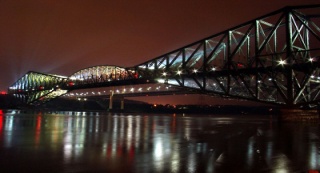 Треугольники в конструкции мостов. 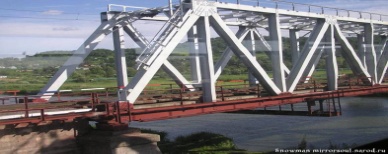 Расстановка кеглей в игре Боулинг тоже в виде равностороннего треугольника. 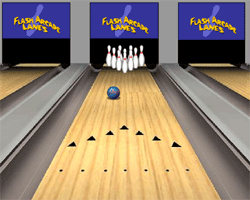 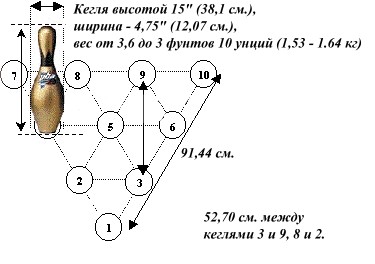 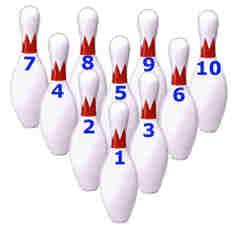 Начиная игру в бильярд, необходимо расположить шары в виде треугольника. Для этого используют специальную треугольную рамку.Треуго́льник  — ударный музыкальный инструмент в виде металлического прута , изогнутого в форме треугольника. Один из углов оставлен открытым (концы прута почти касаются).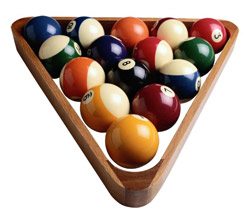 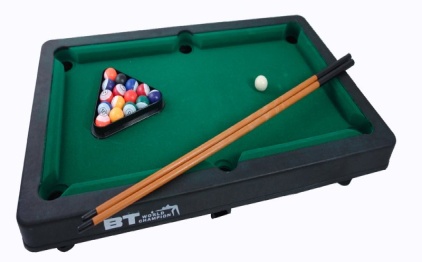 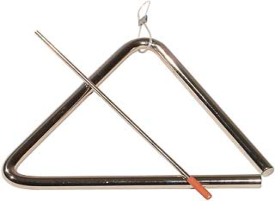 - Работа с учителем В треугольнике ABC проведена биссектриса AL, угол ALC равен 78°, угол ABC равен 52°. Найдите угол ACB. Ответ дайте в градусах. 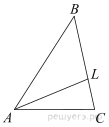 Сторона AB треугольника ABC продолжена за точку B. На продолжении отмечена точка D так, что BC=BD. Найдите величину угла, BCD если угол ACB равен 75°, а угол BAC равен 35°.В треугольнике ABC стороны AB и BС равны, угол B равен  Биссектрисы углов A и C пересекаются в точке M. Найдите величину угла AMC.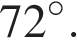 В равнобедренном треугольнике АВС с основанием ВС проведена медиана АМ. Найдите медиану АМ, если периметр треугольника АВС равен 56 см, а периметр треугольника АВМ равен 42 см.- Работа с учителем Объяснение материала «Прямоугольный треугольник. Некоторые его свойства» (слайд 4-5). Решение задач по готовым чертежам (6-8).- Онлайн – обучениеВ поисковой строке пишем: ВПР 7 класс математика 2021 Выбираем сайт: ВПР 2021 Математика для 7 класса 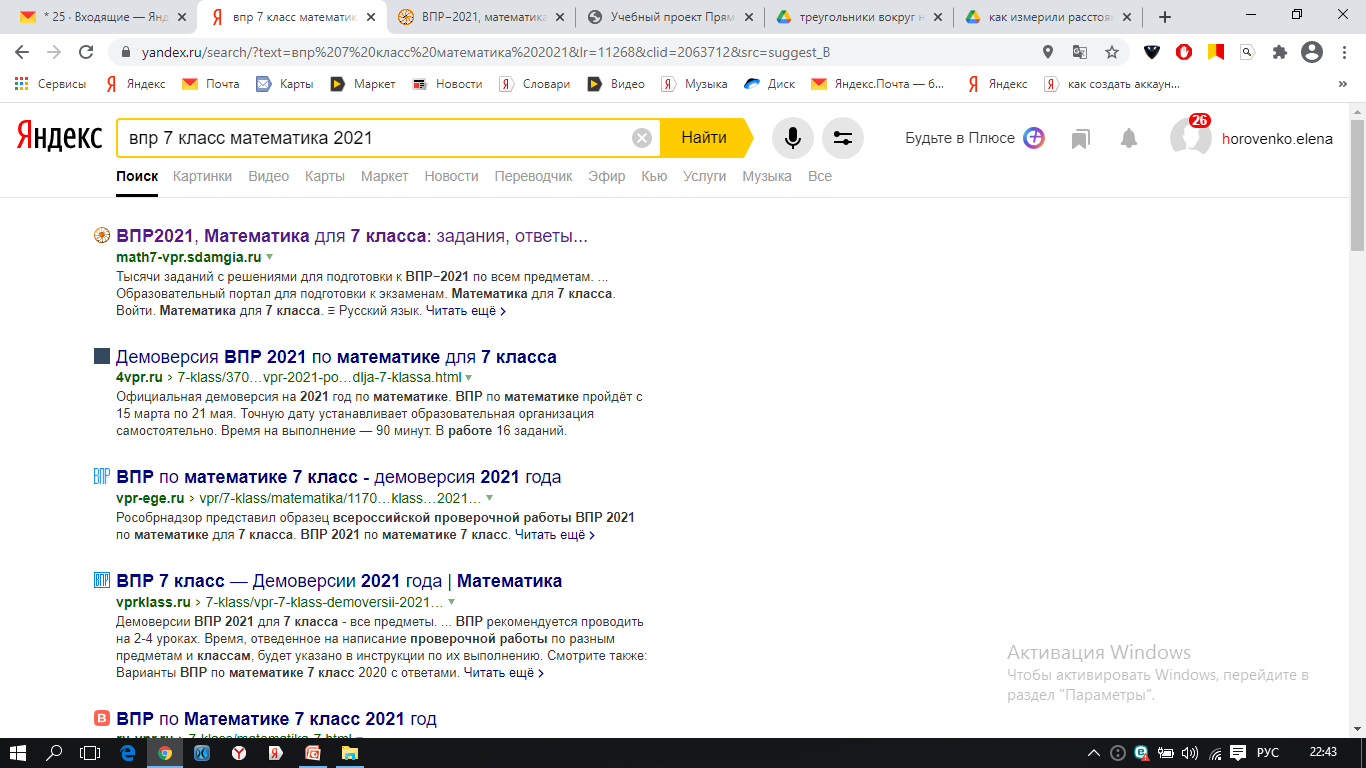 В окно Вариант учителя забиваем 945151. Нажимаем кнопку Открыть, затем Перейти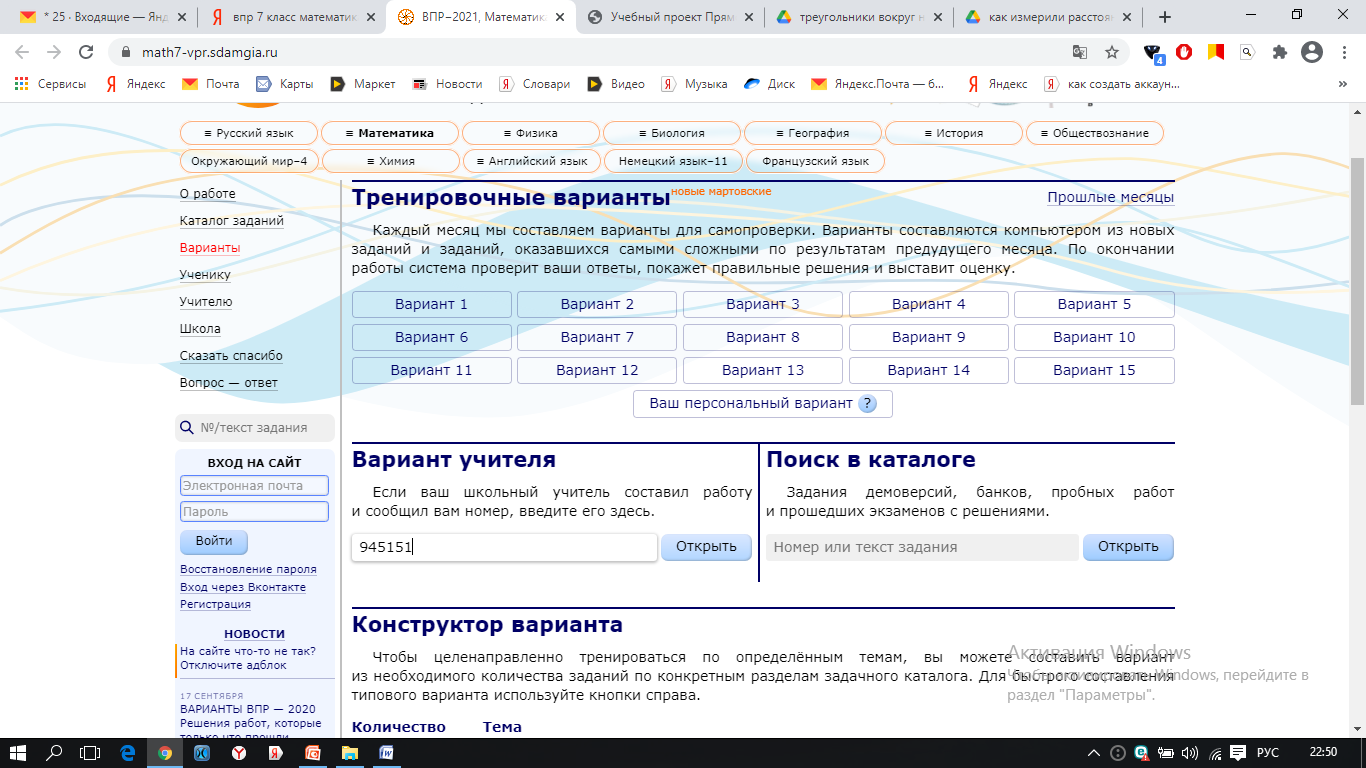 Выполняем тест, сохраняем и подводим итоги.Не забудьте заполнить оценочный лист!- Работа в группе Группа должна разбиться на пары.Задание: из цветной бумаги вырезать несколько треугольников (разных видов и разных размеров), два из которых прямоугольные. 	В прямоугольных треугольниках подписать название сторон. И отметить прямой угол. 	Красочно оформить!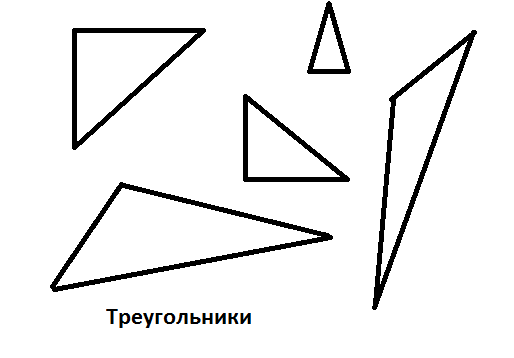 - Работа в группеПроект «Это интересно»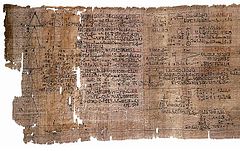 Треугольники были известны еще в Древние времена. Об этой фигуре упоминается на египетских папирусах четырех тысячелетней давности. 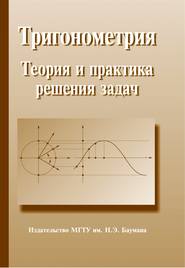 Благодаря знаниям свойств треугольников возникла и такая наука, как тригонометрия. Она была необходима для человека при составлении карт, измерении участков, да и при конструировании различных механизмов. В Китае гордятся китайским треугольником и считают, что он является первоначалом всех фигур, а все остальные фигуры — лишь его частные случаи. 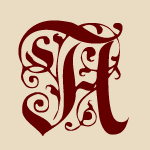 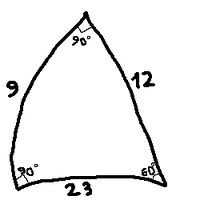 Треугольник первая буква большого числа алфавитов. Она имеет финикийское происхождение и, чаще всего изображается в виде перевернутого треугольника. Числовое значение — единица.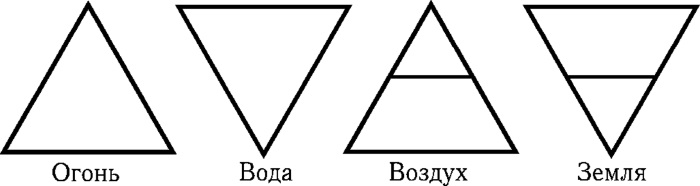 Треугольники, символизирующие стихии, таковы:
огонь (обращенный вершиной вверх),
воду (обращенный вершиной вниз),
воздух (обращенный усеченной вершиной вверх),
землю (обращенный усеченной вершиной вниз). - Работа с учителем Объяснение материала «Прямоугольный треугольник. Некоторые его свойства» (слайд 4-5). Решение задач по готовым чертежам (6-8).- Онлайн – обучениеВ поисковой строке пишем: ВПР 7 класс математика 2021 Выбираем сайт: ВПР 2021 Математика для 7 класса В окно Вариант учителя забиваем 945151. Нажимаем кнопку Открыть, затем ПерейтиВыполняем тест, сохраняем и подводим итоги.Не забудьте заполнить оценочный лист!Фамилия, Имя:_____________________________Фамилия, Имя:_____________________________Фамилия, Имя:_____________________________Фамилия, Имя:_____________________________Фамилия, Имя:_____________________________Фамилия, Имя:_____________________________Фамилия, Имя:_____________________________Фамилия, Имя:_____________________________Фамилия, Имя:_____________________________Фамилия, Имя:_____________________________Фамилия, Имя:_____________________________Фамилия, Имя:_____________________________Фамилия, Имя:_____________________________Фамилия, Имя:_____________________________Онлайн - обучениеОнлайн - обучениеОнлайн - обучениеОнлайн - обучениеОнлайн - обучениеОнлайн - обучениеОнлайн - обучениеОнлайн - обучениеОнлайн - обучениеОнлайн - обучениеОнлайн - обучениеОнлайн - обучениеОнлайн - обучениеОнлайн - обучение1223445666Общий баллБалл   0 или 1Балл   0 или 1Балл   0 или 1Работа в группеРабота в группеРабота в группеРабота в группеРабота в группеРабота в группеРабота в группеРабота в группеРабота в группеРабота в группеРабота в группеРабота в группеРабота в группеРабота в группеМоя активность  (обвести нужный балл)Моя активность  (обвести нужный балл)Моя активность  (обвести нужный балл)Моя активность  (обвести нужный балл)Моя активность  (обвести нужный балл)Моя активность  (обвести нужный балл)Моя активность  (обвести нужный балл)Моя активность  (обвести нужный балл)Моя активность  (обвести нужный балл)Моя активность  (обвести нужный балл)Моя активность  (обвести нужный балл)Общий балл Общий балл Общий балл Балл Балл 000111222Работа с учителемРабота с учителемРабота с учителемРабота с учителемРабота с учителемРабота с учителемРабота с учителемРабота с учителемРабота с учителемРабота с учителемРабота с учителемРабота с учителемРабота с учителемРабота с учителемМоя активность  (обвести нужный балл)Моя активность  (обвести нужный балл)Моя активность  (обвести нужный балл)Моя активность  (обвести нужный балл)Моя активность  (обвести нужный балл)Моя активность  (обвести нужный балл)Моя активность  (обвести нужный балл)Моя активность  (обвести нужный балл)Моя активность  (обвести нужный балл)Моя активность  (обвести нужный балл)Моя активность  (обвести нужный балл)Моя активность  (обвести нужный балл)Моя активность  (обвести нужный балл)Моя активность  (обвести нужный балл)Балл 00001112222Итоговый баллИтоговый баллИтоговый баллИтоговый баллИтоговый баллИтоговый баллИтоговый баллИтоговый баллИтоговый баллИтоговый баллИтоговый баллИтоговый балл